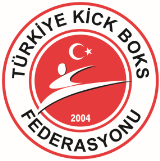 TÜRKİYE KİCK BOKS FEDERASYONU ADAY HAKEM YETİŞTİRME KURSU KATILIM FORMUYukarıdaki bilgilerimin doğruluğunu ve aşağıda tarafımdan teslim edilen söz konusu belgelerde Talimata uygun olmayan herhangi bir durumun olması veya eksik evrak bulunması halinde hiçbir hak talep etmeyeceğimi beyan ederim. Adı – Soyadı	:Tarih-İmza	:Yukarıda işaretlenen belgelerin tamamı kontrol edilmiş ve eksiksiz olarak alınmıştır. NOT: Dekonta “Kick Boks Hakem Kursu ücreti” olarak yazdırılacaktır.Kemal ÖZÖZLÜ         								Kurs Eğitim Yöneticisi								            Federasyon Görevlisihttp.//www.kickboks.gov.tr./                                                    	e-mail: info@kickboks.gov.tr ADRES: Cumhuriyet Mahallesi Mithatpaşa Caddesi  No: 24/8  Kat-4  06420  Çankaya /ANKARA                                                                                               TEL: (0312) 311 86 10                                                  		 FAKS: (0312) 311 86 20KURSUN TARİHİ                        KURSUN TARİHİ                         : …… - ……/……./  2021 : …… - ……/……./  2021 : …… - ……/……./  2021 : …… - ……/……./  2021 : …… - ……/……./  2021KURSUN DÜZENLENDİĞİ İL   KURSUN DÜZENLENDİĞİ İL    :  :  :  :  : KURSİYERİNADI – SOYADI : (Nüfus cüzdanı ile Diplomadaki soy isimlerinin tutmaması halinde evlilik cüzdanı veya mahkeme kararı fotokopisi verilecektir). ADI – SOYADI : (Nüfus cüzdanı ile Diplomadaki soy isimlerinin tutmaması halinde evlilik cüzdanı veya mahkeme kararı fotokopisi verilecektir). KURSİYERİNFEDERASYON SİCİL NOFEDERASYON SİCİL NOKURSİYERİNT.C. KİMLİK NOT.C. KİMLİK NOKURSİYERİNDOĞUM YERİ VE TARİHİDOĞUM YERİ VE TARİHİKURSİYERİNBABA ADIBABA ADIKURSİYERİNANA ADIANA ADIKURSİYERİNMESLEĞİMESLEĞİKURSİYERİNEV ADRESİ                                                                            TELEFONEV ADRESİ                                                                            TELEFONKURSİYERİNEV ADRESİ                                                                            TELEFONEV ADRESİ                                                                            TELEFONGSMKURSİYERİNE-MAİLE-MAİLKURSİYERİNİŞ ADRESİTELEFONİŞ ADRESİTELEFONKURSİYERİNİŞ ADRESİTELEFONİŞ ADRESİTELEFONFAKS3 adet vesikalık fotoğraf ( orijinal fotoğraf, renkli fotokopi kabul edilmeyecektir )Öğrenim Belgesi  Noter tasdikli veya Gençlik Hizmetleri ve Spor İl Müdürlüğü ilgili birimleri veya çalıştığı resmi kurumdan tasdikli Savcılık iyi hal kağıdı (aslı)Sporda cezaları olmadığına dair yazı (aslı)Nüfus cüzdanı (fotokopisi) Sağlık raporu (sağlık ocaklarından)Kursa katılacak adaylar Federasyonumuzun 617 53 44 nolu Posta Çeki Hesabına veya Garanti Bankası Ankara Anafartalar Caddesi Şubesi  TR 02 0006 2000 711 0000 629 88 32 numaralı hesabına Hakem Kursu  için 250.00.-TL. yatırıldığına dair dekont